Căn cứ chương trình công tác đội và phong trào thiếu nhi năm học 2020-2021 của Liên đội trường THCS Thị trấn Vĩnh Thuận;Căn cứ tình hình thực tế của Liên đội,Nay Ban chỉ huy Liên đội trường THCS Thị trấn Vĩnh Thuận đề ra kế hoạch hoạt động tháng 10 năm 2020 cụ thể như sau:a) Tổng số học sinh: 1103/532 nữ; Dân tộc: 47/27 nữ.b) Tổng số đội viên: 1103/532 nữ; Dân tộc: 47/27 nữ.c) Tổng số chi đội: 27.2. Nội dung hoạt động:a) Chủ đề tháng: Chào mừng 64 năm ngày truyền thống Hội liên hiệp thanh niên Việt Nam 15/10/1956 – 15/10/2020b) Kế hoạch chi tiết:Trên đây là kế hoạch hoạt động tháng 10 năm 2020 của Ban chỉ huy Liên đội trường THCS Thị trấn Vĩnh Thuận./.HIỆU TRƯỞNGTRƯỜNG THCS THỊ TRẤNCỘNG HÒA XÃ HỘI CHỦ NGHĨA VIỆT NAMBCH LIÊN ĐỘIĐộc lập – Tự do – Hạnh phúcSố: 03/KH-BCHLĐTT. Vĩnh Thuận, ngày 28 tháng 9 năm 2020KẾ HOẠCH Hoạt động công tác đội và phong trào thiếu nhi tháng 10 năm 2020KẾ HOẠCH Hoạt động công tác đội và phong trào thiếu nhi tháng 10 năm 2020Thời gianNội dung công việcNgười thực hiệnTuần 5Từ 5/10đến 10/10- Tham gia họp HĐSP tháng 9/2020.- Tham gia họp TPT tháng 9/2020.- Theo dõi nề nếp học tập, sinh hoạt của đội viên trong chính khóa.- Tham gia hội thi tìm hiểu kiến thức về an toàn giao thông và phòng chống ma túy trong trường học.- Tuyên truyền bệnh phong, ATGT, phòng chống ma túy trong nhà trường.- Thực hiện thể dục giữa giờ - Hoàn thiện hồ sơ chuẩn bị Đại hội liên đội năm học 2020-2021.- Đội viên kí cam kết ATGT, ma túy, phòng chống bạo lực học đường.- Tổng kết thi đua cờ đỏ tuần 4.TPTBCHLĐTuần 6Từ 12/10đến 17/10- Theo dõi kiểm tra công tác chấm thi đua cờ đỏ của đội viên.- Tuyên truyền bệnh phong, ATGT, PCCC, phòng chống may túy, bạo lực học đường, đuối nước..- Tham gia hội thi tìm hiểu kiến thức về an toàn giao thông và phòng chống ma túy trong trường học.- Đại hội liên đội trù bị năm học 2020-2021.- Tham gia cuộc thi học và làm theo Bác và giao thông học đường trên internet- Tuyên truyền ý nghĩa ngày truyền thống Hội liên hiệp thanh niên Việt Nam 15/10/1956 – 15/10/2020- Thực hiện thể dục giữa giờ - Tổng kết thi đua cờ đỏ tuần 5.TPTBCHLĐTuần 7Từ 19/10đến 24/10- Tổ chức kiểm tra nội quy học sinh, dụng cụ học tập.- Tuyên truyền bệnh phong, ATGT, phòng chống ma túy trong nhà trường.- Tổ chức Thực hiện Chương trình thúc đẩy quyền tham gia của trẻ em  2020- Theo dõi cuộc thi học và làm theo Bác và giao thông học đường- Đại hội liên đội năm học 2019-2020. (Dự kiến thứ 7 ngày 24/10/2020)- Tổng kết thi đua cờ đỏ tuần 6.TPTBCHLĐTuần 8Từ 26/10đến 31/10- Theo dõi nề nếp học tập, sinh hoạt của đội viên trong chính khóa và tăng tiết.- Tuyên truyền bệnh phong, ATGT, phòng chống ma túy trong nhà trường.- Theo dõi, đôn đốc đội viên tích cực tham gia ôn luyện các đội tuyển  “Olympic tiếng anh” toán tiếng anh, toán tiếng việt, “Học sinh giỏi các môn”.- Tổ chức kiểm tra nội quy học sinh, dụng cụ học tập.- Tham gia các hội thi do NTN, huyện đoàn tổ chức- Tổng kết thi đua cờ đỏ tuần 7.TPTBCHLĐNơi nhận:- Ban giám hiệu;- GVCN;- Đoàn thể nhà trường;- Lưu: VT, BCHLĐ. 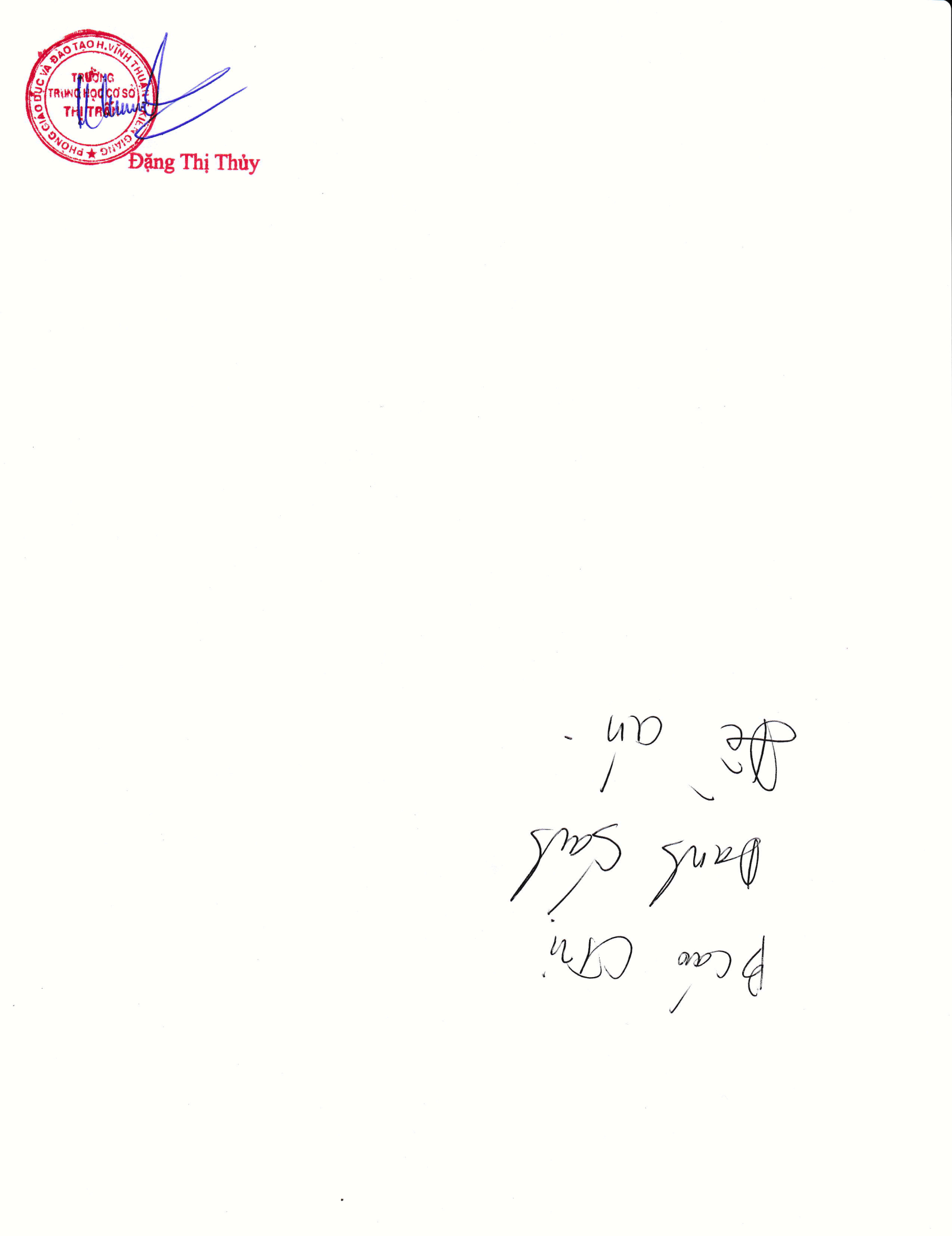 TM.BCH LIÊN ĐỘITỔNG PHỤ TRÁCH ĐỘINguyễn Quang Hiển